KonfirmandindskrivningØnsker du at blive konfirmeret i Garnisonskirken, kan du tilmelde dig det nye konfirmationshold ved at ringe til kontoret på tlf. 33 91 27 06 eller ved at sende os en mail på sll@km.dk.Vi mødes første gang ved højmessen søndag den 28. august kl. 10. Både konfirmander og forældre er inviteret til det efterfølgende informationsmøde.På glædeligt gensynSognepræst Jacob Ørsted30310678Mail: jo@km.dkTillykke til dette års konfirmander 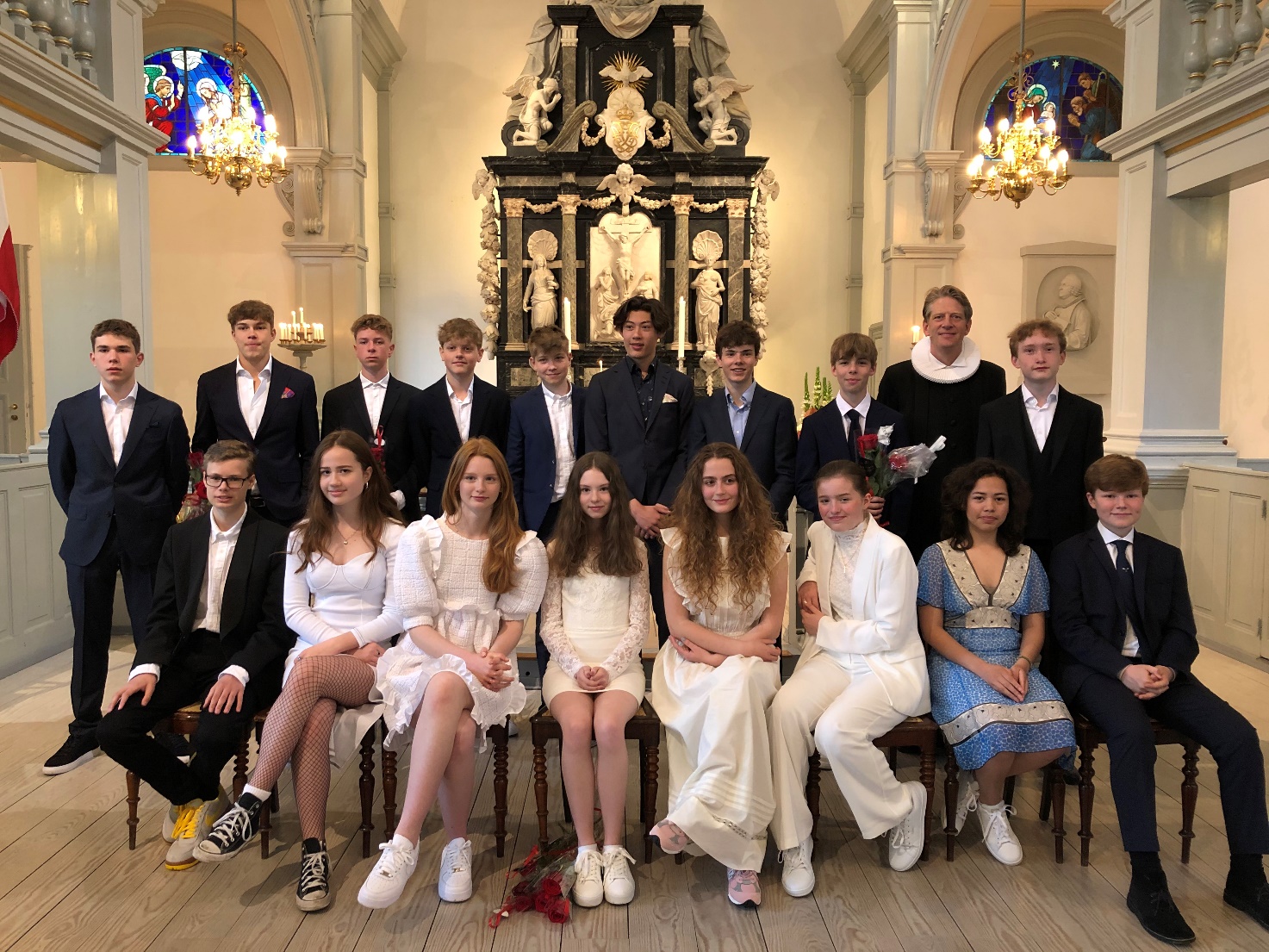 